Wandern mit inspirierenden Vorschlägen und aktuellem KartenmaterialErscheinungsjahr: 2021Erhältlich am Schalter von SDT in Sedrun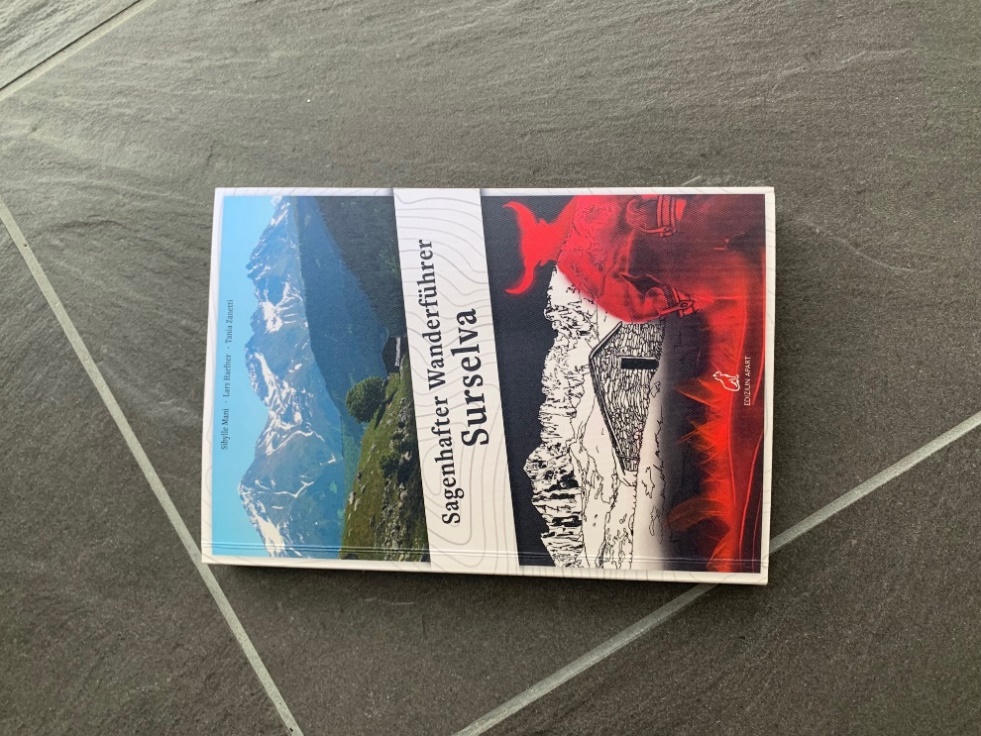 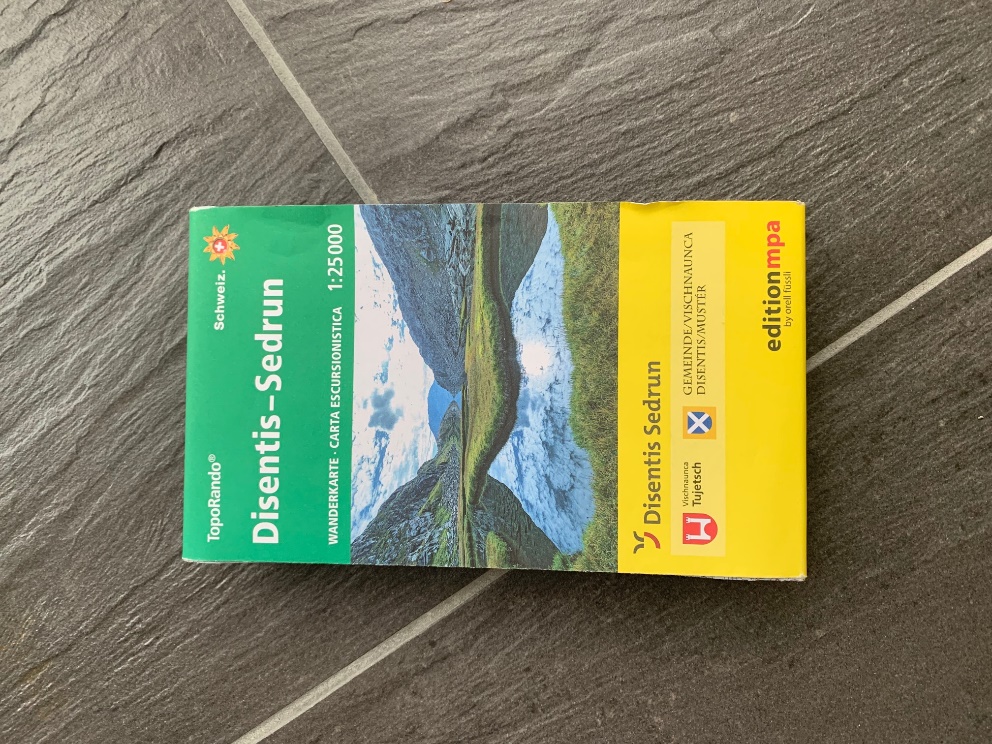 